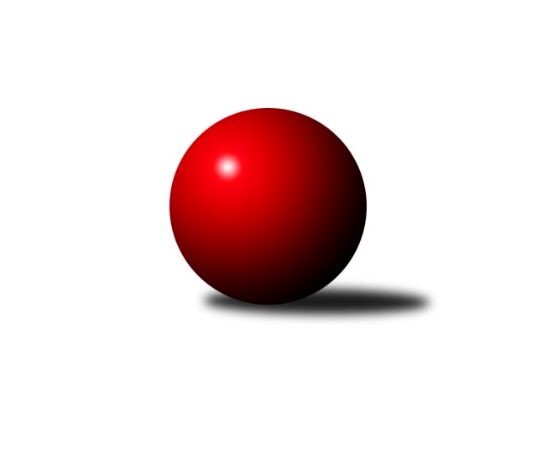 Č.13Ročník 2016/2017	29.5.2024 1. KLZ 2016/2017Statistika 13. kolaTabulka družstev:		družstvo	záp	výh	rem	proh	skore	sety	průměr	body	plné	dorážka	chyby	1.	KK Slovan Rosice	13	11	0	2	71.0 : 33.0 	(184.5 : 127.5)	3351	22	2219	1132	22.3	2.	KK Slavia Praha	13	9	0	4	64.0 : 40.0 	(175.0 : 137.0)	3294	18	2205	1089	25.7	3.	TJ Spartak Přerov	12	8	1	3	58.0 : 38.0 	(167.0 : 121.0)	3307	17	2208	1099	23.6	4.	TJ Sokol Duchcov	12	7	2	3	56.0 : 40.0 	(152.0 : 136.0)	3238	16	2163	1075	23.9	5.	KK Blansko	12	7	0	5	55.0 : 41.0 	(149.5 : 138.5)	3252	14	2177	1075	24.7	6.	TJ Valašské Meziříčí	12	6	1	5	48.0 : 48.0 	(139.0 : 149.0)	3231	13	2165	1066	34.8	7.	SKK  Náchod	13	5	0	8	48.0 : 56.0 	(150.5 : 161.5)	3231	10	2167	1064	27.6	8.	SKK Rokycany	13	5	0	8	43.0 : 61.0 	(148.0 : 164.0)	3176	10	2138	1038	34.6	9.	SKK Jičín	13	4	1	8	41.5 : 62.5 	(141.5 : 170.5)	3214	9	2160	1054	28	10.	TJ Sokol Husovice	12	4	0	8	41.0 : 55.0 	(121.0 : 167.0)	3143	8	2141	1002	38.7	11.	KK Konstruktiva Praha	12	4	0	8	38.0 : 58.0 	(134.0 : 154.0)	3169	8	2142	1027	34.2	12.	TJ Lokomotiva Česká Třebová	13	2	1	10	36.5 : 67.5 	(138.0 : 174.0)	3161	5	2129	1031	29.8Tabulka doma:		družstvo	záp	výh	rem	proh	skore	sety	průměr	body	maximum	minimum	1.	KK Slovan Rosice	7	6	0	1	40.0 : 16.0 	(105.5 : 62.5)	3333	12	3426	3270	2.	TJ Sokol Duchcov	6	5	1	0	35.0 : 13.0 	(85.0 : 59.0)	3275	11	3435	3157	3.	TJ Spartak Přerov	6	5	1	0	34.0 : 14.0 	(93.0 : 51.0)	3355	11	3427	3283	4.	KK Blansko	6	4	0	2	31.0 : 17.0 	(80.0 : 64.0)	3382	8	3496	3314	5.	TJ Valašské Meziříčí	6	4	0	2	27.0 : 21.0 	(76.0 : 68.0)	3208	8	3330	3068	6.	SKK Jičín	6	4	0	2	26.5 : 21.5 	(78.0 : 66.0)	3304	8	3350	3231	7.	KK Slavia Praha	7	4	0	3	34.0 : 22.0 	(89.0 : 79.0)	3261	8	3340	3184	8.	KK Konstruktiva Praha	5	3	0	2	20.0 : 20.0 	(59.0 : 61.0)	3158	6	3258	3029	9.	TJ Sokol Husovice	7	3	0	4	28.0 : 28.0 	(78.5 : 89.5)	3136	6	3175	3097	10.	SKK Rokycany	7	3	0	4	26.0 : 30.0 	(86.0 : 82.0)	3285	6	3322	3229	11.	SKK  Náchod	6	1	0	5	20.0 : 28.0 	(72.0 : 72.0)	3222	2	3309	3136	12.	TJ Lokomotiva Česká Třebová	6	0	1	5	13.0 : 35.0 	(64.0 : 80.0)	3282	1	3363	3219Tabulka venku:		družstvo	záp	výh	rem	proh	skore	sety	průměr	body	maximum	minimum	1.	KK Slovan Rosice	6	5	0	1	31.0 : 17.0 	(79.0 : 65.0)	3354	10	3492	3168	2.	KK Slavia Praha	6	5	0	1	30.0 : 18.0 	(86.0 : 58.0)	3300	10	3384	3172	3.	SKK  Náchod	7	4	0	3	28.0 : 28.0 	(78.5 : 89.5)	3233	8	3401	3107	4.	TJ Spartak Přerov	6	3	0	3	24.0 : 24.0 	(74.0 : 70.0)	3299	6	3407	3166	5.	KK Blansko	6	3	0	3	24.0 : 24.0 	(69.5 : 74.5)	3230	6	3440	3152	6.	TJ Sokol Duchcov	6	2	1	3	21.0 : 27.0 	(67.0 : 77.0)	3232	5	3341	2891	7.	TJ Valašské Meziříčí	6	2	1	3	21.0 : 27.0 	(63.0 : 81.0)	3235	5	3339	3116	8.	SKK Rokycany	6	2	0	4	17.0 : 31.0 	(62.0 : 82.0)	3158	4	3226	3054	9.	TJ Lokomotiva Česká Třebová	7	2	0	5	23.5 : 32.5 	(74.0 : 94.0)	3143	4	3291	2698	10.	TJ Sokol Husovice	5	1	0	4	13.0 : 27.0 	(42.5 : 77.5)	3144	2	3268	3036	11.	KK Konstruktiva Praha	7	1	0	6	18.0 : 38.0 	(75.0 : 93.0)	3171	2	3314	3011	12.	SKK Jičín	7	0	1	6	15.0 : 41.0 	(63.5 : 104.5)	3201	1	3284	3039Tabulka podzimní části:		družstvo	záp	výh	rem	proh	skore	sety	průměr	body	doma	venku	1.	KK Slovan Rosice	11	9	0	2	56.0 : 32.0 	(152.5 : 111.5)	3325	18 	5 	0 	1 	4 	0 	1	2.	TJ Spartak Přerov	11	8	1	2	55.0 : 33.0 	(154.0 : 110.0)	3303	17 	5 	1 	0 	3 	0 	2	3.	KK Slavia Praha	11	7	0	4	50.0 : 38.0 	(144.0 : 120.0)	3292	14 	2 	0 	3 	5 	0 	1	4.	TJ Sokol Duchcov	11	6	2	3	49.0 : 39.0 	(138.0 : 126.0)	3238	14 	4 	1 	0 	2 	1 	3	5.	TJ Valašské Meziříčí	11	6	1	4	47.0 : 41.0 	(131.0 : 133.0)	3250	13 	4 	0 	2 	2 	1 	2	6.	KK Blansko	11	6	0	5	50.0 : 38.0 	(137.5 : 126.5)	3268	12 	4 	0 	2 	2 	0 	3	7.	SKK  Náchod	11	5	0	6	44.0 : 44.0 	(130.0 : 134.0)	3243	10 	1 	0 	4 	4 	0 	2	8.	SKK Rokycany	11	5	0	6	41.0 : 47.0 	(129.0 : 135.0)	3198	10 	3 	0 	3 	2 	0 	3	9.	TJ Sokol Husovice	11	4	0	7	39.0 : 49.0 	(112.0 : 152.0)	3144	8 	3 	0 	3 	1 	0 	4	10.	SKK Jičín	11	3	1	7	35.5 : 52.5 	(121.5 : 142.5)	3216	7 	3 	0 	2 	0 	1 	5	11.	KK Konstruktiva Praha	11	3	0	8	31.0 : 57.0 	(119.0 : 145.0)	3149	6 	3 	0 	2 	0 	0 	6	12.	TJ Lokomotiva Česká Třebová	11	1	1	9	30.5 : 57.5 	(115.5 : 148.5)	3152	3 	0 	1 	4 	1 	0 	5Tabulka jarní části:		družstvo	záp	výh	rem	proh	skore	sety	průměr	body	doma	venku	1.	KK Slovan Rosice	2	2	0	0	15.0 : 1.0 	(32.0 : 16.0)	3459	4 	1 	0 	0 	1 	0 	0 	2.	KK Slavia Praha	2	2	0	0	14.0 : 2.0 	(31.0 : 17.0)	3296	4 	2 	0 	0 	0 	0 	0 	3.	KK Konstruktiva Praha	1	1	0	0	7.0 : 1.0 	(15.0 : 9.0)	3311	2 	0 	0 	0 	1 	0 	0 	4.	TJ Sokol Duchcov	1	1	0	0	7.0 : 1.0 	(14.0 : 10.0)	3279	2 	1 	0 	0 	0 	0 	0 	5.	KK Blansko	1	1	0	0	5.0 : 3.0 	(12.0 : 12.0)	3158	2 	0 	0 	0 	1 	0 	0 	6.	TJ Lokomotiva Česká Třebová	2	1	0	1	6.0 : 10.0 	(22.5 : 25.5)	3258	2 	0 	0 	1 	1 	0 	0 	7.	SKK Jičín	2	1	0	1	6.0 : 10.0 	(20.0 : 28.0)	3271	2 	1 	0 	0 	0 	0 	1 	8.	TJ Spartak Přerov	1	0	0	1	3.0 : 5.0 	(13.0 : 11.0)	3334	0 	0 	0 	0 	0 	0 	1 	9.	TJ Sokol Husovice	1	0	0	1	2.0 : 6.0 	(9.0 : 15.0)	3104	0 	0 	0 	1 	0 	0 	0 	10.	TJ Valašské Meziříčí	1	0	0	1	1.0 : 7.0 	(8.0 : 16.0)	3116	0 	0 	0 	0 	0 	0 	1 	11.	SKK  Náchod	2	0	0	2	4.0 : 12.0 	(20.5 : 27.5)	3151	0 	0 	0 	1 	0 	0 	1 	12.	SKK Rokycany	2	0	0	2	2.0 : 14.0 	(19.0 : 29.0)	3142	0 	0 	0 	1 	0 	0 	1 Zisk bodů pro družstvo:		jméno hráče	družstvo	body	zápasy	v %	dílčí body	sety	v %	1.	Zuzana Musilová 	KK Blansko  	11	/	12	(92%)	33	/	48	(69%)	2.	Alena Kantnerová 	KK Slovan Rosice 	11	/	13	(85%)	36	/	52	(69%)	3.	Denisa Pytlíková 	SKK Rokycany 	11	/	13	(85%)	33.5	/	52	(64%)	4.	Martina Hrdinová 	SKK  Náchod 	10	/	12	(83%)	30	/	48	(63%)	5.	Natálie Topičová 	KK Slovan Rosice 	10	/	13	(77%)	39	/	52	(75%)	6.	Naděžda Dobešová 	KK Slovan Rosice 	10	/	13	(77%)	33.5	/	52	(64%)	7.	Eliška Kubáčková 	TJ Sokol Husovice 	9	/	11	(82%)	26.5	/	44	(60%)	8.	Simona Koutníková 	TJ Sokol Duchcov 	9	/	12	(75%)	29.5	/	48	(61%)	9.	Terezie Krákorová 	SKK Rokycany 	9	/	13	(69%)	35	/	52	(67%)	10.	Michaela Kučerová 	SKK Jičín 	9	/	13	(69%)	31.5	/	52	(61%)	11.	Aneta Cvejnová 	SKK  Náchod 	8	/	8	(100%)	25.5	/	32	(80%)	12.	Markéta Jandíková 	TJ Valašské Meziříčí 	8	/	10	(80%)	26	/	40	(65%)	13.	Martina Janyšková 	TJ Spartak Přerov 	8	/	12	(67%)	30.5	/	48	(64%)	14.	Kristýna Juráková 	KK Slavia Praha 	8	/	13	(62%)	27	/	52	(52%)	15.	Klára Pekařová 	TJ Lokomotiva Česká Třebová 	7.5	/	13	(58%)	31	/	52	(60%)	16.	Markéta Hofmanová 	TJ Sokol Duchcov 	7	/	8	(88%)	23	/	32	(72%)	17.	Adéla Kolaříková 	TJ Sokol Duchcov 	7	/	10	(70%)	28	/	40	(70%)	18.	Markéta Ptáčková 	KK Blansko  	7	/	10	(70%)	23.5	/	40	(59%)	19.	Ivana Kaanová 	KK Slavia Praha 	7	/	11	(64%)	27.5	/	44	(63%)	20.	Zdeňka Ševčíková 	KK Blansko  	7	/	11	(64%)	25.5	/	44	(58%)	21.	Lucie Nevřivová 	KK Blansko  	7	/	11	(64%)	24	/	44	(55%)	22.	Vlasta Kohoutová 	KK Slavia Praha 	7	/	12	(58%)	30	/	48	(63%)	23.	Gabriela Helisová 	TJ Spartak Přerov 	7	/	12	(58%)	27.5	/	48	(57%)	24.	Kateřina Fajdeková 	TJ Spartak Přerov 	7	/	12	(58%)	27	/	48	(56%)	25.	Anna Mašláňová 	TJ Sokol Husovice 	7	/	12	(58%)	23	/	48	(48%)	26.	Monika Hercíková 	SKK Jičín 	6.5	/	13	(50%)	25	/	52	(48%)	27.	Tereza Buďová 	KK Blansko  	6	/	7	(86%)	18.5	/	28	(66%)	28.	Vladimíra Šťastná 	KK Slavia Praha 	6	/	8	(75%)	19.5	/	32	(61%)	29.	Ludmila Holubová 	KK Konstruktiva Praha  	6	/	10	(60%)	24	/	40	(60%)	30.	Lucie Oriňáková 	TJ Sokol Husovice 	6	/	10	(60%)	21	/	40	(53%)	31.	Nikol Plačková 	TJ Sokol Duchcov 	6	/	10	(60%)	17.5	/	40	(44%)	32.	Kamila Katzerová 	TJ Spartak Přerov 	6	/	11	(55%)	27.5	/	44	(63%)	33.	Nina Brožková 	SKK  Náchod 	6	/	11	(55%)	25	/	44	(57%)	34.	Ivana Březinová 	TJ Sokol Duchcov 	6	/	11	(55%)	22.5	/	44	(51%)	35.	Kristýna Bulfánová 	TJ Valašské Meziříčí 	5	/	8	(63%)	19	/	32	(59%)	36.	Kristýna Štreichová 	TJ Valašské Meziříčí 	5	/	8	(63%)	18.5	/	32	(58%)	37.	Lenka Chalupová 	TJ Sokol Duchcov 	5	/	9	(56%)	20.5	/	36	(57%)	38.	Helena Gruszková 	KK Slavia Praha 	5	/	9	(56%)	19.5	/	36	(54%)	39.	Lucie Tauerová 	KK Slavia Praha 	5	/	9	(56%)	19	/	36	(53%)	40.	Monika Wajsarová 	TJ Lokomotiva Česká Třebová 	5	/	9	(56%)	17.5	/	36	(49%)	41.	Petra Najmanová 	KK Konstruktiva Praha  	5	/	10	(50%)	23	/	40	(58%)	42.	Andrea Jánová 	TJ Lokomotiva Česká Třebová 	5	/	10	(50%)	18	/	40	(45%)	43.	Marie Chlumská 	KK Konstruktiva Praha  	5	/	10	(50%)	17	/	40	(43%)	44.	Monika Pavelková 	TJ Spartak Přerov 	5	/	12	(42%)	24	/	48	(50%)	45.	Lenka Nová 	KK Konstruktiva Praha  	5	/	12	(42%)	22	/	48	(46%)	46.	Lucie Kaucká 	TJ Lokomotiva Česká Třebová 	5	/	12	(42%)	20.5	/	48	(43%)	47.	Andrea Axmanová 	KK Slovan Rosice 	5	/	13	(38%)	21.5	/	52	(41%)	48.	Nikola Portyšová 	SKK Jičín 	5	/	13	(38%)	19.5	/	52	(38%)	49.	Vladimíra Šťastná 	KK Slavia Praha 	4	/	4	(100%)	10.5	/	16	(66%)	50.	Eva Kammelová 	SKK Jičín 	4	/	8	(50%)	16.5	/	32	(52%)	51.	Magda Winterová 	KK Slovan Rosice 	4	/	9	(44%)	21	/	36	(58%)	52.	Šárka Marková 	KK Slavia Praha 	4	/	9	(44%)	18	/	36	(50%)	53.	Markéta Gabrhelová 	TJ Sokol Husovice 	4	/	10	(40%)	17.5	/	40	(44%)	54.	Lenka Findejsová 	SKK Rokycany 	4	/	11	(36%)	21	/	44	(48%)	55.	Ivana Marančáková 	TJ Valašské Meziříčí 	4	/	11	(36%)	20	/	44	(45%)	56.	Lucie Kelpenčevová 	TJ Sokol Husovice 	4	/	12	(33%)	16.5	/	48	(34%)	57.	Renáta Šimůnková 	SKK  Náchod 	4	/	13	(31%)	20.5	/	52	(39%)	58.	Stanislava Ovšáková 	TJ Spartak Přerov 	3	/	4	(75%)	10	/	16	(63%)	59.	Iva Rosendorfová 	KK Slovan Rosice 	3	/	4	(75%)	9.5	/	16	(59%)	60.	Michaela Sedláčková 	TJ Spartak Přerov 	3	/	5	(60%)	14	/	20	(70%)	61.	Hana Šeborová 	TJ Lokomotiva Česká Třebová 	3	/	5	(60%)	12	/	20	(60%)	62.	Martina Čapková 	KK Konstruktiva Praha  	3	/	5	(60%)	10.5	/	20	(53%)	63.	Klára Zubajová 	TJ Valašské Meziříčí 	3	/	6	(50%)	9.5	/	24	(40%)	64.	Eva Kopřivová 	KK Konstruktiva Praha  	3	/	7	(43%)	13	/	28	(46%)	65.	Šárka Palková 	KK Slovan Rosice 	3	/	7	(43%)	12	/	28	(43%)	66.	Ilona Bezdíčková 	SKK  Náchod 	3	/	7	(43%)	11.5	/	28	(41%)	67.	Jana Navláčilová 	TJ Valašské Meziříčí 	3	/	7	(43%)	11.5	/	28	(41%)	68.	Šárka Majerová 	SKK  Náchod 	3	/	8	(38%)	13	/	32	(41%)	69.	Kateřina Fürstová 	SKK Rokycany 	3	/	10	(30%)	15	/	40	(38%)	70.	Ludmila Johnová 	TJ Lokomotiva Česká Třebová 	3	/	11	(27%)	17	/	44	(39%)	71.	Nela Pristandová 	SKK Jičín 	3	/	11	(27%)	16.5	/	44	(38%)	72.	Daniela Pochylová 	SKK Rokycany 	3	/	13	(23%)	17.5	/	52	(34%)	73.	Kateřina Kolářová 	TJ Lokomotiva Česká Třebová 	3	/	13	(23%)	17	/	52	(33%)	74.	Petra Abelová 	SKK Jičín 	2	/	3	(67%)	9	/	12	(75%)	75.	Pavla Čípová 	TJ Valašské Meziříčí 	2	/	5	(40%)	9	/	20	(45%)	76.	Dana Uhříková 	TJ Valašské Meziříčí 	2	/	5	(40%)	9	/	20	(45%)	77.	Dana Adamů 	SKK  Náchod 	2	/	5	(40%)	7.5	/	20	(38%)	78.	Kateřina Kohoutová 	KK Konstruktiva Praha  	2	/	7	(29%)	9.5	/	28	(34%)	79.	Michaela Nožičková 	SKK Jičín 	2	/	8	(25%)	13.5	/	32	(42%)	80.	Barbora Vaštáková 	TJ Valašské Meziříčí 	2	/	8	(25%)	11.5	/	32	(36%)	81.	Marta Kořanová 	SKK Rokycany 	2	/	10	(20%)	16	/	40	(40%)	82.	Veronika Štáblová 	TJ Sokol Husovice 	2	/	10	(20%)	12.5	/	40	(31%)	83.	Lenka Tomášková 	SKK Jičín 	1	/	1	(100%)	4	/	4	(100%)	84.	Lucie Vaverková 	KK Slovan Rosice 	1	/	1	(100%)	3.5	/	4	(88%)	85.	Ivana Pitronová 	TJ Sokol Husovice 	1	/	1	(100%)	2	/	4	(50%)	86.	Marie Kolářová 	SKK Jičín 	1	/	1	(100%)	2	/	4	(50%)	87.	Zuzana Machalová 	TJ Spartak Přerov 	1	/	3	(33%)	4.5	/	12	(38%)	88.	Petra Háková 	SKK Rokycany 	1	/	4	(25%)	4.5	/	16	(28%)	89.	Hana Viewegová 	KK Konstruktiva Praha  	1	/	6	(17%)	8	/	24	(33%)	90.	Lenka Kalová st.	KK Blansko  	1	/	6	(17%)	6	/	24	(25%)	91.	Růžena Svobodová 	TJ Sokol Duchcov 	1	/	6	(17%)	5	/	24	(21%)	92.	Michaela Zajacová 	KK Blansko  	1	/	10	(10%)	13	/	40	(33%)	93.	Soňa Daňková 	KK Blansko  	0	/	1	(0%)	2	/	4	(50%)	94.	Lucie Moravcová 	SKK  Náchod 	0	/	1	(0%)	2	/	4	(50%)	95.	Ivana Hrouzová 	KK Blansko  	0	/	1	(0%)	1	/	4	(25%)	96.	Alena Šedivá 	SKK Jičín 	0	/	1	(0%)	1	/	4	(25%)	97.	Lenka Hanušová 	TJ Sokol Husovice 	0	/	1	(0%)	0	/	4	(0%)	98.	Jana Axmanová 	TJ Sokol Husovice 	0	/	1	(0%)	0	/	4	(0%)	99.	Eva Sedláková 	TJ Lokomotiva Česká Třebová 	0	/	3	(0%)	3	/	12	(25%)	100.	Jana Votočková 	SKK  Náchod 	0	/	4	(0%)	5.5	/	16	(34%)	101.	Libuše Zichová 	KK Konstruktiva Praha  	0	/	5	(0%)	7	/	20	(35%)	102.	Michaela Erbenová 	TJ Sokol Duchcov 	0	/	5	(0%)	6	/	20	(30%)	103.	Dana Viková 	SKK Jičín 	0	/	5	(0%)	3	/	20	(15%)Průměry na kuželnách:		kuželna	průměr	plné	dorážka	chyby	výkon na hráče	1.	KK Blansko, 1-6	3334	2229	1105	24.3	(555.8)	2.	TJ Lokomotiva Česká Třebová, 1-4	3311	2234	1077	29.3	(551.9)	3.	TJ Spartak Přerov, 1-6	3291	2197	1093	26.4	(548.5)	4.	KK Slovan Rosice, 1-4	3281	2193	1087	27.8	(546.8)	5.	KK Slavia Praha, 1-4	3255	2177	1077	26.9	(542.5)	6.	SKK Jičín, 1-4	3253	2185	1068	29.0	(542.3)	7.	SKK Rokycany, 1-4	3251	2171	1080	26.9	(542.0)	8.	SKK Nachod, 1-4	3228	2157	1071	27.3	(538.0)	9.	Duchcov, 1-4	3217	2167	1049	28.9	(536.2)	10.	TJ Valašské Meziříčí, 1-4	3198	2148	1050	32.6	(533.0)	11.	KK Konstruktiva Praha, 1-6	3175	2151	1024	33.4	(529.3)	12.	TJ Sokol Husovice, 1-4	3139	2129	1010	35.9	(523.2)Nejlepší výkony na kuželnách:KK Blansko, 1-6KK Blansko 	3496	6. kolo	Iva Rosendorfová 	KK Slovan Rosice	611	4. koloKK Slovan Rosice	3455	4. kolo	Lucie Nevřivová 	KK Blansko 	610	7. koloKK Blansko 	3445	4. kolo	Zuzana Musilová 	KK Blansko 	606	1. koloSKK  Náchod	3401	1. kolo	Zdeňka Ševčíková 	KK Blansko 	600	6. koloKK Blansko 	3360	1. kolo	Alena Kantnerová 	KK Slovan Rosice	599	4. koloKK Blansko 	3359	7. kolo	Zdeňka Ševčíková 	KK Blansko 	595	4. koloKK Blansko 	3320	9. kolo	Zuzana Musilová 	KK Blansko 	594	6. koloKK Konstruktiva Praha 	3314	9. kolo	Zuzana Musilová 	KK Blansko 	592	4. koloKK Blansko 	3314	3. kolo	Nina Brožková 	SKK  Náchod	592	1. koloTJ Spartak Přerov	3291	13. kolo	Lucie Nevřivová 	KK Blansko 	589	6. koloTJ Lokomotiva Česká Třebová, 1-4KK Slovan Rosice	3492	12. kolo	Markéta Ptáčková 	KK Blansko 	622	10. koloKK Blansko 	3440	10. kolo	Natálie Topičová 	KK Slovan Rosice	621	12. koloTJ Lokomotiva Česká Třebová	3363	10. kolo	Zdeňka Ševčíková 	KK Blansko 	616	10. koloTJ Lokomotiva Česká Třebová	3333	6. kolo	Alena Kantnerová 	KK Slovan Rosice	608	12. koloTJ Sokol Duchcov	3333	6. kolo	Simona Koutníková 	TJ Sokol Duchcov	603	6. koloTJ Lokomotiva Česká Třebová	3295	12. kolo	Lucie Kaucká 	TJ Lokomotiva Česká Třebová	598	10. koloSKK  Náchod	3268	8. kolo	Aneta Cvejnová 	SKK  Náchod	589	8. koloTJ Sokol Husovice	3268	2. kolo	Lucie Kelpenčevová 	TJ Sokol Husovice	584	2. koloTJ Lokomotiva Česká Třebová	3247	2. kolo	Ivana Marančáková 	TJ Valašské Meziříčí	581	4. koloTJ Valašské Meziříčí	3242	4. kolo	Ivana Březinová 	TJ Sokol Duchcov	579	6. koloTJ Spartak Přerov, 1-6TJ Spartak Přerov	3427	9. kolo	Michaela Sedláčková 	TJ Spartak Přerov	619	9. koloTJ Spartak Přerov	3406	7. kolo	Kamila Katzerová 	TJ Spartak Přerov	618	7. koloTJ Spartak Přerov	3390	4. kolo	Kateřina Fajdeková 	TJ Spartak Přerov	609	9. koloTJ Spartak Přerov	3312	6. kolo	Markéta Jandíková 	TJ Valašské Meziříčí	596	6. koloTJ Spartak Přerov	3312	1. kolo	Gabriela Helisová 	TJ Spartak Přerov	594	2. koloTJ Sokol Duchcov	3292	7. kolo	Eva Kammelová 	SKK Jičín	593	1. koloTJ Lokomotiva Česká Třebová	3291	9. kolo	Anna Mašláňová 	TJ Sokol Husovice	592	4. koloSKK Jičín	3284	1. kolo	Martina Janyšková 	TJ Spartak Přerov	590	7. koloTJ Spartak Přerov	3283	2. kolo	Klára Pekařová 	TJ Lokomotiva Česká Třebová	590	9. koloKK Blansko 	3210	2. kolo	Gabriela Helisová 	TJ Spartak Přerov	590	1. koloKK Slovan Rosice, 1-4KK Slovan Rosice	3426	13. kolo	Alena Kantnerová 	KK Slovan Rosice	613	7. koloTJ Spartak Přerov	3407	3. kolo	Alena Kantnerová 	KK Slovan Rosice	604	13. koloKK Slovan Rosice	3365	9. kolo	Martina Janyšková 	TJ Spartak Přerov	598	3. koloKK Slovan Rosice	3355	3. kolo	Natálie Topičová 	KK Slovan Rosice	598	9. koloKK Slovan Rosice	3336	5. kolo	Naděžda Dobešová 	KK Slovan Rosice	594	7. koloKK Slovan Rosice	3305	7. kolo	Natálie Topičová 	KK Slovan Rosice	591	6. koloKK Slovan Rosice	3277	6. kolo	Natálie Topičová 	KK Slovan Rosice	589	13. koloSKK Jičín	3277	5. kolo	Naděžda Dobešová 	KK Slovan Rosice	588	6. koloKK Slovan Rosice	3270	1. kolo	Kateřina Fajdeková 	TJ Spartak Přerov	582	3. koloTJ Sokol Duchcov	3211	9. kolo	Natálie Topičová 	KK Slovan Rosice	581	5. koloKK Slavia Praha, 1-4KK Slovan Rosice	3416	8. kolo	Kristýna Juráková 	KK Slavia Praha	602	10. koloKK Slavia Praha	3340	13. kolo	Šárka Marková 	KK Slavia Praha	593	8. koloTJ Sokol Duchcov	3322	3. kolo	Natálie Topičová 	KK Slovan Rosice	588	8. koloTJ Spartak Přerov	3313	11. kolo	Helena Gruszková 	KK Slavia Praha	583	8. koloKK Slavia Praha	3311	8. kolo	Simona Koutníková 	TJ Sokol Duchcov	583	3. koloKK Slavia Praha	3281	5. kolo	Vlasta Kohoutová 	KK Slavia Praha	583	8. koloKK Slavia Praha	3260	10. kolo	Vladimíra Šťastná 	KK Slavia Praha	581	13. koloKK Slavia Praha	3251	12. kolo	Gabriela Helisová 	TJ Spartak Přerov	576	11. koloKK Slavia Praha	3197	3. kolo	Martina Janyšková 	TJ Spartak Přerov	575	11. koloSKK Jičín	3196	13. kolo	Naděžda Dobešová 	KK Slovan Rosice	574	8. koloSKK Jičín, 1-4SKK Jičín	3350	7. kolo	Michaela Kučerová 	SKK Jičín	617	12. koloSKK Jičín	3345	12. kolo	Lenka Chalupová 	TJ Sokol Duchcov	609	4. koloTJ Spartak Přerov	3334	12. kolo	Kristýna Juráková 	KK Slavia Praha	591	2. koloSKK  Náchod	3334	9. kolo	Lenka Nová 	KK Konstruktiva Praha 	590	6. koloKK Slavia Praha	3325	2. kolo	Aneta Cvejnová 	SKK  Náchod	585	9. koloSKK Jičín	3323	9. kolo	Lenka Tomášková 	SKK Jičín	584	6. koloSKK Jičín	3288	4. kolo	Petra Abelová 	SKK Jičín	582	7. koloSKK Jičín	3287	2. kolo	Michaela Kučerová 	SKK Jičín	580	7. koloSKK Jičín	3231	6. kolo	Petra Abelová 	SKK Jičín	580	12. koloTJ Lokomotiva Česká Třebová	3212	7. kolo	Nikola Portyšová 	SKK Jičín	578	7. koloSKK Rokycany, 1-4TJ Sokol Duchcov	3341	1. kolo	Terezie Krákorová 	SKK Rokycany	619	3. koloTJ Valašské Meziříčí	3339	9. kolo	Terezie Krákorová 	SKK Rokycany	614	1. koloKK Slovan Rosice	3334	11. kolo	Terezie Krákorová 	SKK Rokycany	611	5. koloSKK Rokycany	3322	9. kolo	Alena Kantnerová 	KK Slovan Rosice	609	11. koloSKK Rokycany	3321	3. kolo	Simona Koutníková 	TJ Sokol Duchcov	606	1. koloKK Konstruktiva Praha 	3311	13. kolo	Denisa Pytlíková 	SKK Rokycany	599	9. koloSKK Rokycany	3297	11. kolo	Terezie Krákorová 	SKK Rokycany	594	13. koloSKK Rokycany	3282	1. kolo	Lenka Nová 	KK Konstruktiva Praha 	591	13. koloSKK Rokycany	3278	5. kolo	Markéta Jandíková 	TJ Valašské Meziříčí	591	9. koloSKK Rokycany	3265	8. kolo	Terezie Krákorová 	SKK Rokycany	591	11. koloSKK Nachod, 1-4KK Slavia Praha	3338	6. kolo	Kateřina Fajdeková 	TJ Spartak Přerov	629	10. koloTJ Spartak Přerov	3317	10. kolo	Martina Hrdinová 	SKK  Náchod	591	6. koloSKK  Náchod	3309	6. kolo	Kristýna Juráková 	KK Slavia Praha	588	6. koloKK Slovan Rosice	3261	2. kolo	Naděžda Dobešová 	KK Slovan Rosice	587	2. koloSKK  Náchod	3238	7. kolo	Aneta Cvejnová 	SKK  Náchod	585	4. koloSKK Rokycany	3226	4. kolo	Denisa Pytlíková 	SKK Rokycany	582	4. koloSKK  Náchod	3226	2. kolo	Vladimíra Šťastná 	KK Slavia Praha	579	6. koloSKK  Náchod	3224	4. kolo	Aneta Cvejnová 	SKK  Náchod	578	6. koloSKK  Náchod	3199	10. kolo	Natálie Topičová 	KK Slovan Rosice	576	2. koloKK Blansko 	3158	12. kolo	Terezie Krákorová 	SKK Rokycany	575	4. koloDuchcov, 1-4TJ Sokol Duchcov	3435	5. kolo	Markéta Jandíková 	TJ Valašské Meziříčí	623	2. koloTJ Valašské Meziříčí	3316	2. kolo	Markéta Hofmanová 	TJ Sokol Duchcov	620	10. koloTJ Sokol Duchcov	3309	2. kolo	Markéta Hofmanová 	TJ Sokol Duchcov	595	5. koloTJ Sokol Duchcov	3279	12. kolo	Adéla Kolaříková 	TJ Sokol Duchcov	593	5. koloTJ Sokol Duchcov	3243	10. kolo	Simona Koutníková 	TJ Sokol Duchcov	585	5. koloTJ Sokol Duchcov	3224	11. kolo	Simona Koutníková 	TJ Sokol Duchcov	584	2. koloTJ Sokol Husovice	3187	10. kolo	Zdeňka Ševčíková 	KK Blansko 	577	8. koloTJ Sokol Duchcov	3157	8. kolo	Adéla Kolaříková 	TJ Sokol Duchcov	576	2. koloKK Blansko 	3152	8. kolo	Renáta Šimůnková 	SKK  Náchod	573	11. koloKK Konstruktiva Praha 	3141	5. kolo	Adéla Kolaříková 	TJ Sokol Duchcov	572	10. koloTJ Valašské Meziříčí, 1-4KK Slavia Praha	3384	1. kolo	Kristýna Juráková 	KK Slavia Praha	602	1. koloTJ Valašské Meziříčí	3330	8. kolo	Vladimíra Šťastná 	KK Slavia Praha	586	1. koloTJ Valašské Meziříčí	3245	13. kolo	Markéta Jandíková 	TJ Valašské Meziříčí	585	11. koloSKK  Náchod	3243	5. kolo	Barbora Vaštáková 	TJ Valašské Meziříčí	579	8. koloTJ Valašské Meziříčí	3242	11. kolo	Vlasta Kohoutová 	KK Slavia Praha	575	1. koloKK Blansko 	3240	11. kolo	Zuzana Musilová 	KK Blansko 	574	11. koloTJ Valašské Meziříčí	3222	3. kolo	Markéta Jandíková 	TJ Valašské Meziříčí	574	10. koloTJ Valašské Meziříčí	3216	10. kolo	Kristýna Bulfánová 	TJ Valašské Meziříčí	573	8. koloKK Konstruktiva Praha 	3190	3. kolo	Ivana Marančáková 	TJ Valašské Meziříčí	571	1. koloTJ Valašské Meziříčí	3169	1. kolo	Nikol Plačková 	TJ Sokol Duchcov	568	13. koloKK Konstruktiva Praha, 1-6KK Konstruktiva Praha 	3296	12. kolo	Michaela Sedláčková 	TJ Spartak Přerov	587	8. koloKK Konstruktiva Praha 	3258	10. kolo	Petra Najmanová 	KK Konstruktiva Praha 	581	2. koloKK Konstruktiva Praha 	3213	8. kolo	Anna Mašláňová 	TJ Sokol Husovice	580	12. koloTJ Lokomotiva Česká Třebová	3189	11. kolo	Ludmila Holubová 	KK Konstruktiva Praha 	571	12. koloKK Konstruktiva Praha 	3180	2. kolo	Petra Najmanová 	KK Konstruktiva Praha 	571	12. koloTJ Sokol Husovice	3179	12. kolo	Denisa Pytlíková 	SKK Rokycany	568	2. koloKK Slavia Praha	3172	4. kolo	Eva Kopřivová 	KK Konstruktiva Praha 	567	12. koloKK Slovan Rosice	3168	10. kolo	Marie Chlumská 	KK Konstruktiva Praha 	566	8. koloTJ Spartak Přerov	3166	8. kolo	Naděžda Dobešová 	KK Slovan Rosice	565	10. koloSKK Rokycany	3152	2. kolo	Petra Najmanová 	KK Konstruktiva Praha 	565	4. koloTJ Sokol Husovice, 1-4KK Slavia Praha	3319	9. kolo	Lucie Tauerová 	KK Slavia Praha	595	9. koloTJ Lokomotiva Česká Třebová	3221	13. kolo	Klára Pekařová 	TJ Lokomotiva Česká Třebová	591	13. koloKK Blansko 	3182	5. kolo	Vlasta Kohoutová 	KK Slavia Praha	585	9. koloTJ Sokol Husovice	3175	5. kolo	Lucie Kelpenčevová 	TJ Sokol Husovice	584	9. koloTJ Sokol Husovice	3169	3. kolo	Zuzana Musilová 	KK Blansko 	573	5. koloTJ Sokol Husovice	3150	11. kolo	Daniela Pochylová 	SKK Rokycany	563	7. koloTJ Sokol Husovice	3143	9. kolo	Helena Gruszková 	KK Slavia Praha	561	9. koloSKK Rokycany	3119	7. kolo	Anna Mašláňová 	TJ Sokol Husovice	560	5. koloTJ Sokol Husovice	3113	7. kolo	Lucie Nevřivová 	KK Blansko 	559	5. koloSKK  Náchod	3107	3. kolo	Anna Mašláňová 	TJ Sokol Husovice	555	7. koloČetnost výsledků:	8.0 : 0.0	1x	7.0 : 1.0	12x	6.0 : 2.0	18x	5.5 : 2.5	1x	5.0 : 3.0	12x	4.0 : 4.0	3x	3.0 : 5.0	17x	2.0 : 6.0	7x	1.0 : 7.0	6x	0.0 : 8.0	1x